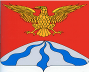 АДМИНИСТРАЦИЯ  МУНИЦИПАЛЬНОГО ОБРАЗОВАНИЯ«ХОЛМ - ЖИРКОВСКИЙ  РАЙОН»  СМОЛЕНСКОЙ   ОБЛАСТИР А С П О Р Я Ж Е Н И Еот  10.12.2014  № 396-р Об определении мест запуска пиротехнических изделий	В целях обеспечения общественного порядка и безопасности в местах массового скопления людей в период новогодних праздников, а также в целях предотвращения возникновения чрезвычайных ситуаций:Определить следующие места запуска пиротехнических изделий:- пгт. Холм-Жирковский, ул. Нахимовская (площадь Ленина);- Холм-Жирковский район, ст. Игоревская, ул. Южная (хоккейная площадка).Рекомендовать отделению полиции по Холм-Жирковскому району межмуниципального отдела МВД России «Сафоновский»  обеспечить поддержание общественного порядка  во время запуска пиротехнических изделий.Рекомендовать 50 ПЧ 5 отряда ФПС ФГКУ (УФПС по Смоленской области) обеспечить противопожарную безопасность во время запуска пиротехнических изделий.Рекомендовать ОГБУЗ «Холм-Жирковская ЦРБ» организовать дежурство машины скорой помощи во время запуска пиротехнических изделий.Контроль за исполнением настоящего распоряжения возложить на начальника отдела по городскому хозяйству Администрации муниципального образования «Холм-Жирковский район» Смоленской области (А.И. Белкина).Опубликовать настоящее распоряжение в районной газете «Вперед» и на официальном сайте Администрации муниципального образования «Холм-Жирковский район» Смоленской области.Настоящее распоряжение вступает в силу после дня его подписания.Глава  Администрациимуниципального  образования«Холм – Жирковский  район»  Смоленской  области                                                                     О.П. Макаров